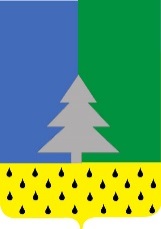 СОВЕТ  ДЕПУТАТОВсельского поселения АлябьевскийСоветского районаХанты-Мансийского автономного округа-ЮгрыРЕШЕНИЕ(Проект) «  »    2024 г.                                                                                                          №  О внесении изменений в решение Совета депутатов сельского поселения Алябьевский от 31.01.2023 № 210 «Об утверждении Положения об оплате труда муниципальных служащих Администрации сельского поселения Алябьевский» В соответствии с Трудовым кодексом Российской Федерации, статьей 22 Федерального закона от 02.03.2007 № 25-ФЗ «О муниципальной службе в Российской Федерации», статьей 16 Закона Ханты-Мансийского автономного округа – Югры от 20.07.2007 № 113-оз «Об отдельных вопросах муниципальной службы в Ханты – Мансийском автономном округе – Югре», Уставом сельского поселения Алябьевский, Совет депутатов сельского поселения Алябьевский решил:Внести в решение Совета депутатов от 31.01.2023г.  № 210 «Об утверждении Положения об оплате труда муниципальных служащих Администрации сельского поселения Алябьевский» следующие изменения: Приложение к Положению об оплате труда муниципальных служащих Администрации сельского поселения Алябьевский, утвержденного Решением, изложить в новой редакции (Приложение).Опубликовать настоящее решение в периодическом издании органов местного самоуправления в бюллетене «Алябьевский вестник» и разместить на официальном сайте Администрации  сельского поселения Алябьевский в сети Интернет. Настоящее решение вступает в силу со дня его официального опубликования и распространяет свое действие на правоотношения, возникшие с 01.01.2024 года. Глава сельского   поселения Алябьевский:                                                              А.А.Кудрина Дата подписания:  _____________ 2024 годаПриложениек решению Совета депутатов сельского поселения Алябьевскийот __.__.2024 № __Приложениек Положению об оплате труда муниципальных служащихАдминистрации сельского поселения АлябьевскийРазмеры должностных окладов муниципальных служащих Администрации сельского поселения Алябьевский№ п/пНаименование должностей муниципального образования (далее также – МО)Категория/ группаКоэффициент кратностиБазовый оклад, руб.Должностной оклад, руб.№ п/пНаименование должностей муниципального образования (далее также – МО)Категория/ группаКоэффициент кратностиБазовый оклад, руб.Должностной оклад, руб.123456Должности муниципальной службы, учреждаемые для обеспечения исполнения полномочий Администрации сельского поселения Алябьевский Должности муниципальной службы, учреждаемые для обеспечения исполнения полномочий Администрации сельского поселения Алябьевский Должности муниципальной службы, учреждаемые для обеспечения исполнения полномочий Администрации сельского поселения Алябьевский Должности муниципальной службы, учреждаемые для обеспечения исполнения полномочий Администрации сельского поселения Алябьевский Должности муниципальной службы, учреждаемые для обеспечения исполнения полномочий Администрации сельского поселения Алябьевский Должности муниципальной службы, учреждаемые для обеспечения исполнения полномочий Администрации сельского поселения Алябьевский 1Заместитель главы МОруководитель/ высшая2,1270481210235,002Начальник (заведующий) отдела, службыруководитель/ главная1,757048128 455,003Заведующий секторомруководитель/ ведущая1,644548127 913,004Главный специалистспециалист/ старшая1,177548125 666,005Ведущий специалистспециалист/ старшая1,163048125 596,00